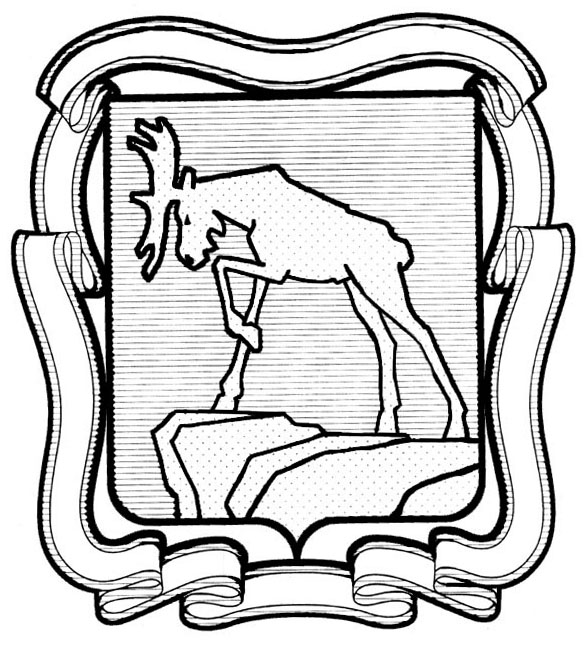 	ПРОЕКТСОБРАНИЕ ДЕПУТАТОВ МИАССКОГО ГОРОДСКОГО ОКРУГА                                                         ЧЕЛЯБИНСКАЯ ОБЛАСТЬ     _______________ СЕССИЯ СОБРАНИЯ  ДЕПУТАТОВ МИАССКОГО ГОРОДСКОГО ОКРУГА ШЕСТОГО СОЗЫВАРЕШЕНИЕ №_____от  ________2022 г.Рассмотрев предложение Главы Миасского городского округа Г.М. Тонких о внесении изменений в Решение Собрания депутатов Миасского городского округа от 25.11.2011 г. №1 «Об утверждении Правил землепользования и застройки Миасского городского округа» в части изменения функционального назначения территории, расположенной Центральном планировочном районе г. Миасса, по ул. Лихачева, 35А, учитывая рекомендации постоянной комиссии по вопросам городского хозяйства, заключение комиссии по подготовке проектов Правил землепользования и застройки Миасского городского округа, результаты публичных слушаний по настоящему проекту решения Собрания депутатов Миасского городского округа, в соответствии с Градостроительным кодексом Российской Федерации, руководствуясь Федеральным законом от 06.10.2003 г. №131-Ф3 «Об общих принципах организации местного самоуправления в Российской Федерации» и Уставом Миасского городского округа, Собрание депутатов Миасского городского округаРЕШАЕТ:1. Внести изменения в Решение Собрания депутатов Миасского городского округа                          от 25.11.2011 г. №1 «Об утверждении Правил землепользования и застройки Миасского городского округа» в части изменения функционального назначения территории, расположенной Центральном планировочном районе г. Миасса, по ул. Лихачева, 35А, согласно приложениям 1,2,3 к настоящему Решению.2. Настоящее Решение опубликовать в установленном порядке.3. Контроль исполнения настоящего Решения возложить на постоянную комиссию по вопросам городского хозяйства.Председатель Собрания депутатовМиасского городского округа                                                                             Д.Г. ПроскуринГлаваМиасского городского округа                                                                                  Г.М. Тонких Приложение 1к Решению Собрания депутатовМиасского городского округаот _____________№ _________Описание изменений в  Карту градостроительного зонирования территории г. Миасси Схему границ зон с особыми условиями использования территории г. Миасс Правил землепользования и застройки Миасского городского округа в отношении  территории,расположенной Центральном планировочном районе г. Миасса, по ул. Лихачева, 35АПравилами землепользования и застройки Миасского городского округа определены следующие виды территориальных зон: А3.2 – зеленые насаждения общего пользования; Б1 - административно-деловые, торгово-бытовые, культурно-просветительные, общественно-коммерческие; В4 - 4 этажа и выше этажная застройка;  К3 - магистрали городского и районного значения, основные улицы в застройке.Приложение 2                     к Решению Собрания депутатовМиасского городского округаот _____________№ _________Карта градостроительного зонирования территории г. Миасс Правил землепользования и застройки Миасского городского округа (фрагмент) с учётом изменений видов и границ территориальных зон в  отношении  территории, расположенной Центральном планировочном районе г. Миасса, по ул. Лихачева, 35А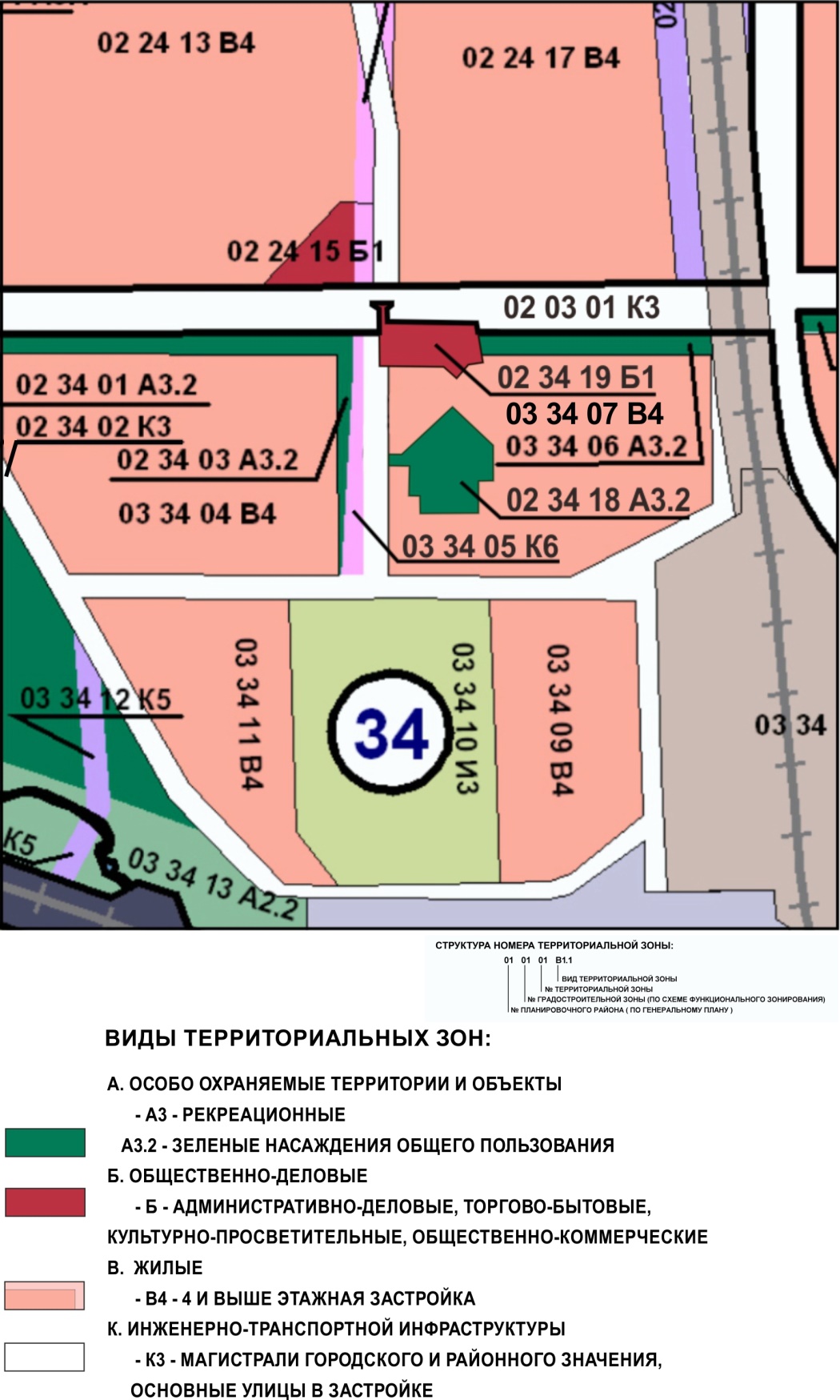 Приложение 3                     к Решению Собрания депутатовМиасского городского округаот _____________№ _________Схема границ зон с особыми условиями использования территории г. Миасс Правил землепользования и застройки Миасского городского округа (фрагмент) с учётом изменений видов и границ территориальных зон в отношении  территории, расположенной Центральном планировочном районе г. Миасса, по ул. Лихачева, 35А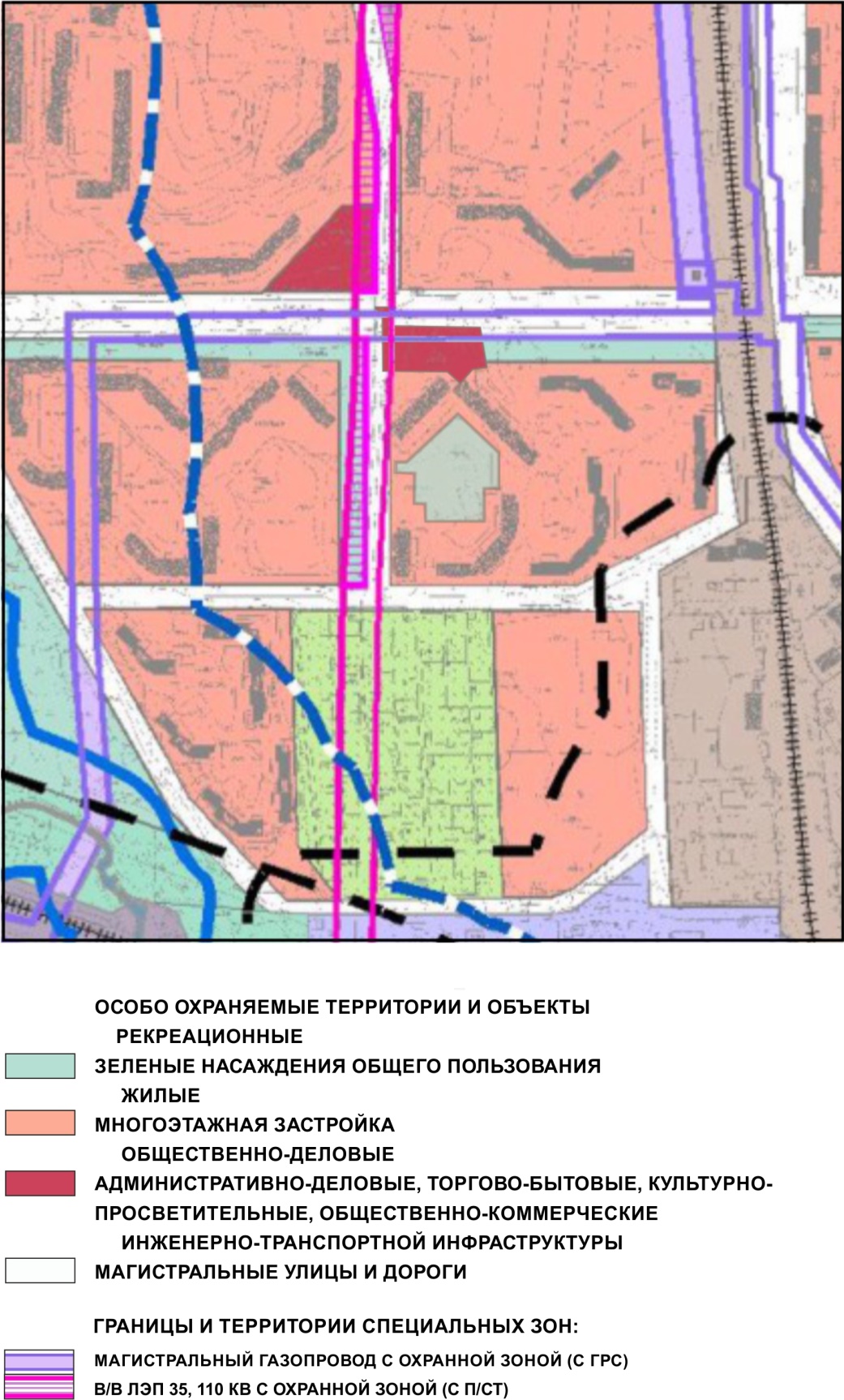 Граница внесения измененийГрадостроительный индекс  территориальной зоны до измененийХарактер вносимых измененийГрадостроительный индекс территориальной зоны после измененийтерритория, расположенная в Центральном планировочном районе г. Миасса,                                     по ул. Лихачева, 35А03 34 06 А3.2изменение границ территориальной зоны03 34 06 А3.2территория, расположенная в Центральном планировочном районе г. Миасса,                                     по ул. Лихачева, 35А03 34 07 В4изменение границ территориальной зоны03 34 07 В4территория, расположенная в Центральном планировочном районе г. Миасса,                                     по ул. Лихачева, 35А02 34 02 К3изменение границ территориальной зоны02 34 02 К3территория, расположенная в Центральном планировочном районе г. Миасса,                                     по ул. Лихачева, 35А02 03 01 К3изменение границ территориальной зоны02 03 01 К3территория, расположенная в Центральном планировочном районе г. Миасса,                                     по ул. Лихачева, 35А-формирование новой территориальной зоны02 34  19 Б1